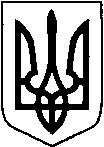 КИЇВСЬКА ОБЛАСТЬТЕТІЇВСЬКА МІСЬКА РАДАVІІІ СКЛИКАННЯТРЕТЯ  ПОЗАЧЕРГОВА СЕСІЯ     Р І Ш Е Н Н Я
31.12.2020 р.                                   № 51 -3-VIIІПро затвердження технічної документації із землеустрою щодо поділу земельноїділянки, яка розташована на території Тетіївської міської радиРозглянувши клопотання КП «Благоустрій», технічну документацію із землеустрою щодо поділу земельної ділянки розроблену ПП «Земля», витяг з Державного земельного кадастру про земельну ділянку, керуючись Законом України «Про місцеве самоврядування в Україні», відповідно до статтей 12, Земельного кодексу України,  Закону України «Про внесення змін до деяких законодавчих актів України про розмежування земель державної та комунальної власності»,  Закону України «Про землеустрій» Тетіївська міська радав и р і ш и л а :  1.Затвердити технічну документацію із землеустрою щодо поділу земельної ділянки площею 0,1280 га, кадастровий номер 3224610100:01:102:0029, яка розташована м. Тетіїв по вул.Цвіткова,8  (землі комунальної власності) на дві земельні ділянки:  - КП «БЛАГОУСТРІЙ» площею 0,1231 га кадастровий номер         3224610100:01:102:0033, землі житлової та громадської забудови (02.10) для будівництва і  обслуговування  багатоквартирного  житлового  будинку з об’єктами  торгово-розважальної  та  ринкової  інфраструктури  - КП «БЛАГОУСТРІЙ» площею 0,0049 га кадастровий номер  3224610100:01:102:0032, землі житлової та громадської забудови (02.10) для будівництва і  обслуговування  багатоквартирного  житлового  будинку з об’єктами  торгово-розважальної  та  ринкової  інфраструктури.2.Надати  в постійне користування земельну ділянку, яка розташована на території Тетіївської міської ради в межах населеного пункту м. Тетієва  за рахунок земель комунальної власності Тетіївської міської ради ( Код ЄДРПОУ: 42096329)         - КП  «БЛАГОУСТРІЙ»   площею 0,1231 га,          кадастровий номер    3224610100:01:102:0033, цільове призначення (02.10) землі  житлової  та громадської   забудови   для   будівництва   і  обслуговування   багатоквартирного  житлового   будинку   з  об’єктами  торгово -  розважальної  та  ринкової  інфраструктури3. КП «БЛАГОУСТРІЙ» здійснити державну реєстрацію права постійного користування земельної ділянки в органах державної реєстрації.4.Контроль за виконанням даного рішення покласти на постійну депутатську  комісію з питань регулювання земельних відносин, архітектури, будівництва  та охорони  навколишнього середовища   (голова Крамар О.А.)                       Міський голова                          Б.БАЛАГУРА